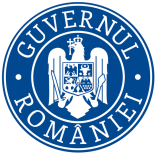            Ministerul Mediului, Apelor și Pădurilor   Nr. DECIZIA ETAPEI DE ÎNCADRAREdraft Ca urmare a notificării adresate de LUNGU GABRIEL, cu domiciliul în județul Mehedinți, municipiul Drobeta Turnu Severin, str. Cicero, nr. 104, bl. XF9A, sc. 1, ap. 13, privind elaborare Plan Urbanistic Zonal în vederea parcelării şi construirii unor locuințe cu funcţiuni complementare, înregistrată la Agenţia pentru Protecţia Mediului Mehedinți cu nr. 13113 din 19.10.2023, în baza:OUG nr. 195/2005 privind protecţia mediului, aprobată cu modificări prin Legea nr. 265/2006, cu modificările şi completările ulterioare;HG nr. 1000/2012 privind reorganizarea şi funcţionarea Agenţiei Naţionale pentru Protecţia Mediului şi a instituţiilor publice aflate în subordinea acesteia;HG nr. 1076/2004 privind stabilirea procedurii de realizare a evaluării de mediu pentru planuri şi programe;Ord. nr. 995/2006 pentru aprobarea listei planurilor şi programelor care intră sub incidenţa  H.G. nr. 1076/2004 privind stabilirea procedurii de realizare a evaluării de mediu pentru planuri şi programe;Agenţia pentru Protecţia Mediului Mehedințica urmare a consultării autorităţilor publice participante în cadrul şedinţei Comitetului Special Constituit din data de 09.11.2023în conformitate cu prevederile art. 5 alin. 2 lit. a): ”…amenajarea teritoriului  și urbanism” și a anexei nr. 1 – Criterii pentru determinarea efectelor semnificative potenţiale asupra mediului din H.G. 1076/2004 privind stabilirea procedurii de realizare a evaluării de mediu pentru planuri şi programeîn lipsa comentariilor motivate din partea publicului interesatdecide: Planul Urbanistic Zonal în vederea parcelării şi construirii unor locuințe cu funcţiuni complementare, propus a se implementa în județul Mehedinți, municipiul Drobeta Turnu Severin, TARLAUA 52/1, PARCELA 1/1,2 nu necesită evaluare de mediu şi se va supune adoptării fără aviz de mediu.1. Caracteristicile planurilor şi programelor cu privire, în special, la: a) gradul în care planul sau programul creează un cadru pentru proiecte şi alte activităţi viitoare fie în ceea ce priveşte amplasamentul, natura, mărimea şi condiţiile de funcţionare, fie în privinţa alocării resurselor:Obiectivul lucrării constă în lotizarea unui teren în suprafaţa de 142888,32 m2 situat în intravilanul localităţii, rezolvarea problemelor functionale, tehnice și estetice din zonă, în principal lotizarea unui teren neconstruit, rezolvarea cailor de comunicatie și completarea infrastructurii tehnico-edilitare, reglemantarea modului de construire în acea zona.                                                                                                                                                                                                                                                                                                                                                                                                                                                                                                                                                                                                                                                                                                                                                                                                                          Se urmareste reglementarea urbanistica a teritoriului in suprafata de cca. 14,2888 ha în vederea edificarii unor  constructii cu functiunile de locuinte şi functiuni complementare locuirii.    În urma amenajarii circulatiilor carosabile si pietonale, a spatiilor verzi vor exista    urmatoarele modificări în bilantul teritorial:      BILANŢ TERITORIAL PROPUS        Reglementări-permisiuni şi restricţii - incluse în Regulamentul Local de Urbanism:autorizarea construcţiilor noi se va realiza în condiţiile legislaţiei în vigoare, prezentului PUZ, si a Regulamentului local de urbanism aferentconstrucţiile provizorii existente în prezent in zona studiată vor fi demontate dupa expirarea termenelor contractuale/ documentatiilor de autorizareterenurile ocupate in prezent de constructii provizorii in zona studiată vor fi eliberate (dupa expirarea termenelor contractuale/documentatiilor de autorizare); terenurile eliberate vor fi aduse la starea initială şi redate zonelor functionale cu detinatia prevazuta prin documentatia PUZ.  Condiţii de cunstruibilitate/regulamentul general de urbanismRegimul de aliniere propus pentru constructii - se defineste ca limita maxima admisa pentru constructii, de la care sunt permise retrageri, atat in plan orizontal, cat si in plan vertical.Regimul de aliniere obligatoriu pentru constructii - se defineste ca limita maxima admisa pentru constructii, de la care nu sunt permise retrageri, in plan orizontal, sau in plan vertical.respectarea conditiilor OMS nr.119/2014 –pentru aprobarea normelor de igiena si a recomandarilor privind mediul de viata al populatiei;respectarea conditiilor RGU privind realizarea necesarului de spatii verzi –potrivit destinatiei terenurilor.   Propunerea de dezvoltare urbanistica se integrează în cadrul urbanistic existent, privind:destinatia zoneirealizarea accesurilor carosabil/ pietonalstabilirea indicatorilor urbanistici ce caracterizeaza modul de construireorganizarea spatiala – crearea unui obiectiv de interesmăsuri de protectie a mediului    Asigurarea utilitatilor:alimentarea cu apă - se va executa în baza avizului tehnic de racordare emis de operatorul de distributie prin bransare la reteaua centralizate de distributie in momentul dezvoltarii acesteia in zonăevacuarea apelor uzate – se va executa prin bazin etans vidanjabil iar in cazul in care se va extinde reteaua se va racorda la aceastaevacuarea apelor pluviale – se vor scurge liber pe terenalimentarea cu energie electrica se va realiza în baza avizului tehnic de racordare emis de către operatorul de distribuție în urma analizei condițiilor de racordare în funcție de necesarul de consum solicitat.	Există rețea curent electric ce traverseaza in zona mediana. În zona de protective a infrastructurii LEA se instituie interdictie temporară de construire pana la obtinerea avizului operatorului de distributie a energiei electrice si elaborarea unui studiu de coexistentă.  Totodata, în vederea asigurarii mentenantei infrastructurilor de distributie a energiei electrice, se instituie un culoar non-aedificandi adiacent liniei electrice, cu latimea de 6 metri, in care se impune interdictia permanenta de construire, inclusiv interdictia de ingradire sub orice forma a culoarului.  Alimentare cu apă: lucrari necesare pentru extinderea capacitatii instalatiilor de alimentare cu apa la sursa, tratare și aductiune; dezvoltari ale retelelor de distributie din zona; modificari partiale ale traseelor retelelor de distributie existente etc.Canalizare: îmbunatatiri și extinderi ale retelei de canalizare din zona; extinderi sau propuneri de statii noi de epurare sau statii de preepurare etc.Evacuarea apelor uzate menajere se va realiza prin bazin etans vidanjabil. In eventualitatea extinderii retelei de canalizare comunale acestea se vor putea racorda.Alimentare cu energie electrică: asigurarea necesarului de consum electric; propuneri pentru noi statii sau posturi de transformare; extinderi sau devieri de linii electrice; modernizarea liniilor electrice existente; modernizarea iluminatului public etc.Alimentarea cu energie electrica se va realiza în baza avizului tehnic de racordare emis de către operatorul de distribuție în urma analizei condițiilor de racordare în funcție de necesarul de consum solicitat.Telecomunicatii: extinderea liniilor de telecomunicatii; noi amplasamente pentru oficii poștale, centrale telefonice, relee, posturi de radio și TV: Se va utiliza reţeaua de telefonie mobilă.Alimentare cu caldură: energia termica se va asigura prin centrale proprii.Alimentare cu gaze naturale - dupa caz: extinderi ale capacitătilor existente; procedura de urmat pentru aprobarea introducerii alimentarii cu gaze naturale.b) gradul în care planul sau programul influenţează alte planuri şi programe, inclusiv pe cele în care se integrează sau care derivă din ele:Potrivit Planului Urbanistic General al municipiului Drobeta Turnu Severin,  documentaţie  aprobată  prin  H.C.L. nr. 219/2010  terenul are funcţiunea actuală de  teren arabil conform extras de carte funciară nr. 53467.      Planul Urbanistic Zonal va respecta prevederile Planurilor de Amenajare a Teritoriului.c) relevanţa planului sau programului în/pentru integrarea consideraţiilor de mediu, mai ales din perspectiva promovării dezvoltării durabile:    Pentru alimentarea cu apă se propune racordarea la rețeaua existentă în zonă.    Canalizarea menajeră se va realiza prin racord la rețeaua de canalizare din zonă.    Alimentarea cu energie electrică se va realiza din rețeaua electrice existentă în zonă. d) problemele de mediu relevante pentru plan sau program:     În urma lucrărilor propuse (eliberarea terenului pentru construcţii, amenajări drumuri şi alei, lucrări pentru realizare reţele tehnico – edilitare, împrejmuiri, construcţii propuse) nu apar probleme de mediu care ar putea afecta echilibrul ecologic existent, deoarece pe terenul studiat nu există riscuri naturale şi antropice care ar putea influenţa negativ realizarea de construcţii.     Nu se vor deversa nici un fel de ape reziduale menajere si nu se vor depozita deseuri menajere, în afara platformelor si spațiilor special destinate.  e) relevanţa planului sau programului pentru implementarea legislaţiei naţionale şi comunitare de mediu: nu este cazul.2. Caracteristicile efectelor şi ale zonei posibil a fi afectate cu privire, în special, la:a) probabilitatea, durata, frecvenţa şi reversibilitatea efectelor:b) natura cumulativă a efectelor: nu este cazul.               c) natura transfrontieră a efectelor: nu este cazul.d) riscul pentru sănătatea umană sau pentru mediu (de exemplu, datorită accidentelor):     -    nu au fost identificate riscuri pentru sănătatea umană sau pentru mediu. e) mărimea şi spaţialitatea efectelor (zona geografică şi mărimea populaţiei potenţial afectate): Suprafața totală a zonei studiate e de 142888,32 m2.P.O.T propus 40%, C.U.T propus max. 1,0.f) valoarea şi vulnerabilitatea arealului: nu este cazul.  g) efectele asupra zonelor sau peisajelor care au un statut de protejare recunoscut pe  plan naţional, comunitar sau internaţional: nu este cazul. Obligaţiile titularului: o    Respectarea legislației de mediu în vigoare şi a legislaţiei specifice  o  Respectarea conditiilor impuse de autoritatile avizatoareo Titularul planului are obligaţia de a notifica autoritatea competentă pentru protecţia mediului, dacă intervin elemente noi, necunoscute la data emiterii prezentei decizii precum şi asupra oricăror modificări ale condiţiilor care au stat la baza emiterii acesteia, înainte de realizarea modificării. o Titularul planului are obligaţia de a supune procedurii de adoptare planul, precum şi orice modificare a acestuia, după caz, numai în forma avizată de autoritatea competentă pentru protecţia mediului. Informarea şi participarea publicului la procedura de evaluare de mediu:A fost asigurat accesul la informaţie prin:Anunțuri publice în ziarul Datina din data de 27.09.2023 și 29.09.2023 privind depunerea solicitării Anunț public în ziarul Datina din data de 25-26.11.2023 privind decizia etapei de încadrare Anunțul şi Draft-ul deciziei de încadrare afişat pe site-ul Agenției pentru Protecția Mediului Mehedinți în data de 28.11.2023 Documentaţia de susţinere a solicitării a fost accesibilă consultării publicului pe toată durata derulării procedurii de reglementare la sediul APM MehedinţiNu au fost înregistrate opinii/observaţii din partea publicului.Răspunderea pentru corectitudinea informațiilor puse la dispoziția autorității competente pentru protecția mediului și a publicului revine titularului planului si elaboratorului.Prezenta decizie poate fi contestată în conformitate cu prevederile   Director Executiv,Dragoș Nicolae TARNIȚĂ                                                          Şef Serviciu A.A.A,                                                                Întocmit,        Claudia LOHON                                                             Eugenia CHICETexistent (m3)%propus (m3)% suprafaţă teren proprietate privata intravilan (arabil)129852,0890,87--suprafaţă –subzona circulaţii carosabile/pietonale12864,869,0222438,1615,7056suprafaţă- subzone locuire şi funcţiuni complementare din care:--91734,5864,20spaţii plantate private --18386,7420,0subzona aferentă echipamentelor tehnico-edilitare171,380,11171,380,11subzona teren liber fără teglementări--26044,5318,22spaţii plantate--2499,671,78ZONA STUDIATĂ142888,32100142888,32100